METODOLOGICKÝ ÚVODData uvedená v této publikaci vycházejí z výsledků ročních statistických šetření ČSÚ o využívání informačních a komunikačních technologií v podnikatelském sektoru v ČR (ICT 5-01). Toto šetření se provádí v České republice od roku 2003 (v roce 2002 proběhlo pilotní šetření) a od roku 2006 je plně srovnatelné s obdobnými šetřeními uskutečněnými v ostatních členských zemích EU v rámci nařízení Evropského parlamentu a Rady (ES) č. 808/2004 o statistice Společenství o informační společnosti.Základní údaje o šetřeníSledované ukazatele1.	Firemní počítačová síť a související technologiefiremní počítačová síť, bezdrátové připojení, vzdálený přístup, intranet a extranet2.	Internet - druhy připojení k internetu a rychlost připojenízpůsoby připojení k internetu a rychlost připojení (download); využívání aplikací umožňujících hlasové hovory nebo videohovory přes internet3.	Webové stránky a jejich využitífirmy s webovými stránkami, verze webových stránek dostupná pro mobilní zařízení, funkcionality webových stránekelektronický prodej přes webové stránky4.	 Používání sociálních sítí a dalších sociálních médiítypy využívaných sociálních médiídůvody využívání sociálních médií5.	 Používání vybraných informačních systémůvyužívání informačních systémů kategorie ERP, CRM či SCM6.	 Bezpečnost ICTopatření používaná firmami k zajištění bezpečnosti ICTbezpečnost ICT a zaměstnancibezpečnostní dokumentace a zkušenost s bezpečnostními incidenty7.	Elektronický prodej  přijímání elektronických objednávek, hodnota elektronických prodejů, B2C vs. B2B (B2G) prodeje, prodeje přes vlastní webové stránky či aplikace vs. prodeje přes on-line tržištěpřijaté elektronické objednávky podle země zákazníka (ČR x zbytek EU x mimo EU)8.	Elektronické nakupovánízadávání elektronických objednávek, hodnota elektronických nákupů9.	Firmy poskytující zaměstnancům počítač a jiné ICTposkytování počítačů, tabletů a mobilních telefonů/smartphonů zaměstnancůposkytování zařízení s přístupem na internetposkytování možnosti školení zaměstnanců prostřednictvím ICT10.	Zaměstnanci používající v práci počítač a jiné ICTzaměstnanci používající v práci počítače, tablety či služební mobilní telefonyzaměstnanci používající v práci počítače, tablety či služební mobilní telefony s přístupem na internetzaměstnanci používající v práci přenosná zařízení s přístupem na internet přes mobilní sítě11.  ICT odborníci ve firmáchpočty ICT odborníků zaměstnaných ve firmáchposkytování možnosti školení ICT odborníkůmhledání resp. přijímání nových ICT odborníků a případné problémy najít vhodné uchazečekdo ve firmách provádí úkony/činnosti související s ICTStruktura této publikacePředmětem této publikace je seznámení čtenáře s hlavními zjištěními a výstupy z Výběrového šetření o využívání informačních a komunikačních technologií v podnikatelském sektoru ČR. Většina informací zde prezentovaných se vztahuje k lednu roku 2019. Otázky týkající se elektronického obchodování, vybrané otázky související se zaměstnanci, ICT odborníky a bezpečností ICT se vztahují k celému předchozímu roku, tedy k roku 2018. U většiny ukazatelů jsou data doplněna o mezinárodní srovnání výsledků členských zemí EU28. V době vydání této publikace ale byla k dispozici databáze Eurostatu s ročním zpožděním (tj. s údaji za leden 2018). U otázek, které se vztahují k celému předchozímu roku, jsou k dispozici údaje za rok 2017. Publikace obsahuje metodickou část zaměřenou na základní informace o statistice využívání informačních a komunikačních technologií v podnikatelském sektoru. Tato část obsahuje nejen definice základních pojmů této statistiky, ale i informace o výsledném dopočteném souboru jednotek, o výběrovém souboru a přehled všech zjišťovaných ukazatelů. Za metodickou částí následuje analytická část, která představuje nejnovější zjištěné údaje za Českou republiku doplněné u vybraných ukazatelů o porovnání ČR s ostatními státy EU28. Po analytické části následuje tabulková část (letos 107 tabulek v členění dle velikostních skupin firem a sledovaných odvětví) s podrobnými statistickými údaji o využívání informačních a komunikačních technologií ve firmách působících v České republice. Přílohou publikace je také dotazník ICT 5-01 pro sledované referenční období leden 2019, kterým se zjišťovala data prezentovaná v této publikaci.ČSÚ bude zveřejňovat další výstupy z tohoto šetření, včetně mezinárodního srovnání 
na svých internetových stránkách: http://bit.ly/2Aqi0esStruktura výsledného dopočteného souboru podle velikosti firem
(počtu zaměstnanců) 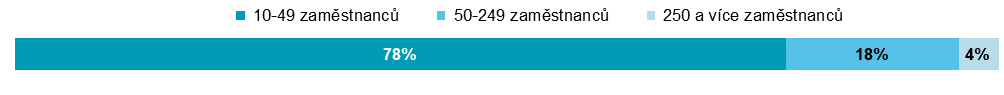 Struktura výsledného dopočteného souboru podle odvětví 
(převažující ekonomické činnosti firem)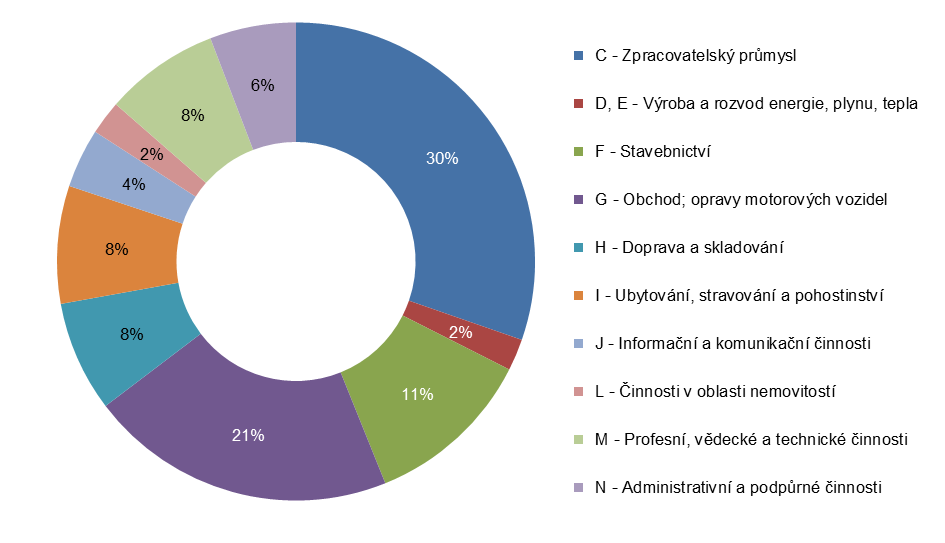 Výběrový souborVýběrový soubor byl stanoven tak, aby zabezpečil dostatečně reprezentativní výsledky pro strata použitá v tabulkové příloze, tj. aby výsledná směrodatná odchylka nepřekročila: pro údaje celkem za všechna sledovaná odvětví 2 procentní body,pro podniky jednotlivých sledovaných odvětví s 10 a více zaměstnanci 5 procentních bodů,pro podniky jednotlivých sledovaných odvětví ve velikostních  skupinách 10–49, 50–249 a 250 a více zaměstnanců 8 procentních bodů.Ve většině případů je směrodatná odchylka významně nižší než uvedené hodnoty.Jelikož by analýza intervalů spolehlivosti hodnot jednotlivých ukazatelů přesahovala rámec této publikace, nejsou zde intervaly spolehlivosti uvedeny. Obecně je možno upozornit na to, že spolehlivost poměrových ukazatelů klesá s počtem dotazníků použitých pro dopočty a jejich podílem na počtu subjektů v základním souboru i s počtem subjektů v základním souboru. Pro základní soubory s malým počtem jednotek již přestávají platit vzorce obvykle používané pro velké soubory. Z tohoto hlediska je třeba upřednostnit agregované hodnoty pro skupiny dle velikosti a CZ-NACE, Klasifikace ekonomických činností, http://www.czso.cz/csu/klasifik.nsf/i/klasifikace_ekonomickych_cinnosti_(cz_nace)V tabulkové příloze jsou k dispozici data za firmy v České republice v podrobném maticovém členění podle velikosti (3 skupiny) a odvětví sledovaných podniků (29 skupin).Poznámky k údajům v tabulkách a grafech „ .“ tečka v tabulkách se používá v případech, když údaj není k dispozici (je nespolehlivý, nezjišťoval se nebo se jedná o individuální údaj s méně než 3 jednotkami) Uvedené úhrny (součty a mezisoučty) nemusí plně odpovídat součtu dílčích hodnot z důvodu zaokrouhlování.Použité zkratky a symboly (A)DSL	(Asymetric) Digital Subscriber LineB2B	Business-to-businessB2C	Business-to-customerCATV	technologie přenosu obrazu a dat prostřednictvím kabelových rozvodů/kabelové televizeCRM	Customer Relationship Management ČSÚ	Český statistický úřadČR	Česká republikaEDI	Electronic Data InterchangeERP	Enterprise Resource PlanningFTTx	Fiber to the x (využití optického vlákna)ICT	Informační a komunikační technologie IS	Informační systémISDOC	Information System DocumentIT	Informační technologieLAN	Local Area NetworkMb/s	Megabit za sekunduPDF	Portable Document FormatSCM	Supply Chain ManagementSW	SoftwareUBL	Universal Business LanguageUSB	Universal Serial Bus (typ konektoru)Wi-Fi		Wireless fidelity (bezdrátová komunikace)WLAN		Wireless Local Area NetworkXML		eXtensible Markup LanguageNázev šetření:Šetření o využívání informačních a komunikačních technologií v podnikatelském sektoru Předmět šetření:Rozšíření a využívání informačních a komunikačních technologií v podnikatelském sektoru.Referenční období:Leden 2019; u otázek o elektronickém obchodování a některých otázek souvisejících se zaměstnanci, ICT odborníky a bezpečnosti ICT jsou údaje vztaženy k celému předchozímu roku (2018). Technika šetření:Dotazník rozeslaný zpravodajským jednotkám na poštovní nebo elektronickou adresu (do datové schránky). Výkaz bylo možné vyplnit ve formě editovatelného PDF soboru, tištěného dotazníku nebo prostřednictvím rozhraní na internetových stránkách (aplikace Dante Web). Zpravodajské jednotky (cílová populace)Podnikatelské subjekty s 10 a více zaměstnanci zapsané i nezapsané do obchodního rejstříku ve vybraných odvětvích (C, D, E, F, G, H, I, J, L, M, N, S (pouze 95.1)) dle Klasifikace ekonomických činností (CZ-NACE).Opora výběru:Koordinační databáze a Registr ekonomických subjektů – stav k 31.12.2018.Způsob výběru jednotek:Kombinace plošného, záměrného a stratifikovaného náhodného výběru. Plošně se šetří velké subjekty s více než 250 zaměstnanci a jednotky z ICT sektoru.Počet zpravodajských jednotek 
ve výběrovém souboru/ počet dotazníků použitých pro dopočty:8 126 / 6 925Dopočty (odhad na sledovanou populaci):Sebrané údaje se dopočítávají na základní soubor. Váhy stanoveny pomocí programu CLAN, kalibrace vah pomocí metody GREG; jako pomocná proměnná byl použit průměrný počet pojištěnců.